Papier firmowy uczelni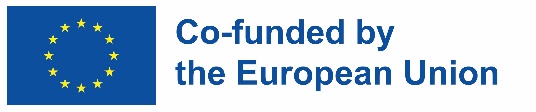 Program Erasmus + Academic Year …./….CONFIRMATIONTo whom it may concernWe herewith confirm that Ms/ Mr. ……………………………………………….	(title and name)has participated in Staff Mobility for Training                                                        at………………………………………………………………………………………………                    (name of the host institution)in the period from ……………… to ……………….During the stay, all the objectives of the mobility as specified in Staff Mobility Agreement were fully accomplished. Date:…………….(Signature and stamp of the hosting institution)